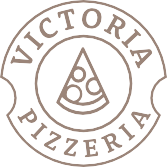 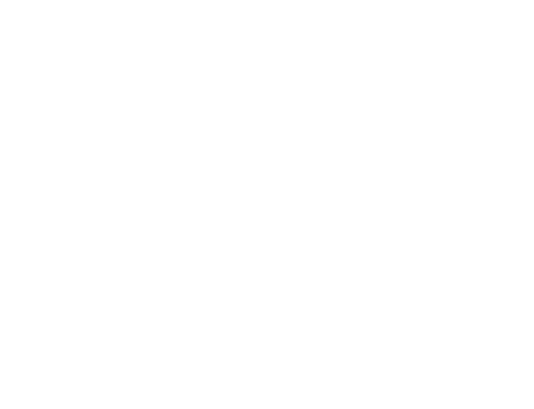 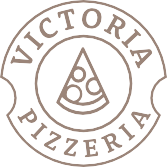 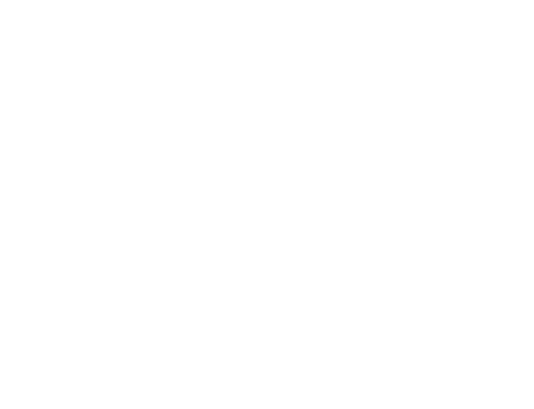 OBEDOVÉ MENUPondelok 5.12. 2022Váha mäsa a surovín je uvedená v surovom stave!Menu box: polievkový - 0,20 €, obedový - 0,40 €,taška 0,10€, príbor 0,05 €, dovoz 0,10 € za 1 obedInfo: 041/4353927Denné menu podávame od 11:00 do 14:00 hod.Nájdete nás na webovej stránke www.pizzavictoria.sk a tiež na facebooku Pizza Victória.0,33 lPolievka: Kurací vývar (1,3,7)     Kukuričná lahôdková (1,3,7)      Cesnačka (1,3,7)120 g1. Kurací steak s bylinkovým maslom, zemiakové parisienky (1,3,7)6,00 €120 g2. Znojemský bravčový plátok, dusená ryža (1,3,7)5,80 € 330 g3. Špenátové halušky so sýrovou omáčkou, opražená slanina (1,3,7)5,80 €350 g4. Šalát s grilovanym  tofu na  a medovým dresingom, pečivo (1,3,7,1)5,80 €Utorok6.12. 20220,33 lPolievka: Kurací vývar (1,3,7 )   Bryndzová s pažítkou (1,3,7,12)     Cesnačka (1,3,7)270 g1. Pečené kuracie stehno, dusená ryža, kompót (1,3,7,12)6,00 €120 g2. Údená krkovička, kôprová omáčka, domáca knedľa (1,3,7,10,12)5,80 €300 g3. Bolognese, špagety, strúhaný syr (1,3,7,12)5,60 €350 g4. Šalát s grilovaným  tofu a medovým dresingom, pečivo (1,3,7,1)5,80 €Streda7.12. 20220,33 lPolievka: Kurací vývar (1,3,7 )   Gulášová (1,3,7)     Cesnačka (1,3,7)130 g1. Kuracie plátky s hydinovou pečeňou, dusená ryža (1,3,7,12)6,00 €130 g2. Marinovaná krkovička, štuchané zemiaky s cibuľkou, kyslá uhorka (1,3,7,10,12)5,80 € 270 g3. Koložvarska kapusta, ½ varené zemiaky (1,3,7)5,60 €350 g4. Šalát s grilovaným  tofu a medovým dresingom, pečivo  (1,3,7,10)5,80 €Štvrtok	8.12. 2022Štvrtok	8.12. 2022Štvrtok	8.12. 20220,33 l150 gPolievka: Kurací vývar (1,3,7 )	Chrenová s údeninou a mrkvou(1,3,7)	Cesnačka (1,3,7)1. Kuracia kapsa plnená prosciutom a šalviou na tymiáne, ½ ryža, ½ batatové hranolky (1,3,7,12 )6,00 €150 g2.  Tarhoňové rizoto s kuracím mäsom, šalát(1,3,7,12)5,80 € 300 g3. Domací langoš so syrom a cesnakom(1,3,7,12)5,60 €350 g4. Šalát s grilovaným  tofu a medovým dresingom, pečivo (1,3,7,10)5,80 €Piatok9.12. 2021Zatvorené       